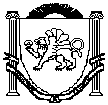 АДМИНИСТРАЦИЯЗуйского сельского поселенияБелогорского районаРеспублики КрымП О С Т А Н О В Л Е Н И ЕВ соответствии с постановлениями администрации Зуйского сельского поселения от 10.12.2015 №195 «Об утверждении порядка проведения оценки эффективности реализации муниципальных целевых программ и их критерии», от 15.12.2015 № 214 «Об утверждении Порядка принятия решений о разработке муниципальных целевых программ, их формирования и реализации и Порядка проведения оценки эффективности муниципальных целевых программ в Администрации Зуйского сельского поселения», Администрация Зуйского сельского поселения Белогорского района Республики Крым,п о с т а н о в л я е т:1. Утвердить Перечень муниципальных программ Зуйского сельского поселения на 2021 год и на плановый период 2022 и 2023 годов» согласно приложению (прилагается).2. Ответственным исполнителям программ совместно с исполнителями и соисполнителями, определенными в Перечне муниципальных программ Зуйского сельского поселения на 2021 год и на плановый период 2020 и 2023 годов, в соответствии с Порядком принятия решения о разработке муниципальных программ Зуйского сельского поселения, их формирования, утверждения и реализации осуществить разработку проектов муниципальных программ.3. Настоящее постановление подлежит официальному обнародованию на официальной странице муниципального образования Зуйское сельское поселение Белогорского района на портале Правительства Республики Крым rk.gov.ru в разделе «Белогорский район. Муниципальные образования района. Зуйское сельское поселение», и на информационном стенде Зуйского сельского совета по адресу: ул. Шоссейная,64 п. Зуя.4. Настоящее постановление вступает в силу с 01.01.2021 года.5. Контроль за выполнением настоящего постановления оставляю за собой.СОГЛАСОВАНО:Ознакомлены:Л.Б. ШалагашеваВедущий специалист сектора по вопросам финансированияи бухгалтерского учетаПриложение к постановлению администрации Зуйского сельского поселения Белогорского района Республики Крым от 24.12.2020 года №262Переченьмуниципальных программ Зуйского сельского поселения Белогорского района Республики Крым на 2021 год и на плановый период 2022 и 2023 годов»24 декабря 2020 годапгт. Зуя№262Об утверждении Перечня муниципальных программ в Зуйском сельском поселении Белогорского района Республики Крым на 2021 годи на плановый период 2022 и 2023 годовПредседатель Зуйского сельского совета –глава администрации Зуйского сельского поселенияА. А. ЛахинЗаведующий сектором по правовым (юридическим) вопросам, делопроизводству, контролю и обращениям гражданЗаместитель главы администрации М.Р. МеметоваЕ.А. РыбоваловЗаведующий сектором по вопросам финансирования и бухгалтерского учетаМ.В. Дамаскина01 0 00 00000Программа «Повышение эффективности местного самоуправления в муниципальном образовании Зуйское сельское поселение Белогорского района Республики Крым на 2021 год и на плановый период 2022 и 2023 годов»020 00 00000Программа «Благоустройство территории муниципального образования Зуйское сельское поселение Белогорского района Республики Крым на 2021 год и плановый период 2022 и 2023 годов»030 00 00000Программа «Развитие физкультуры и спорта в муниципальном образовании Зуйское сельское поселение Белогорского района Республики Крым на 2021 год и на плановый период 2022 и 2023 годов»Администрация Зуйского сельского поселения Белогорского района Республики Крым040 00 00000Программа «Управление муниципальным имуществом Зуйского сельского поселения Белогорского района Республики Крым на 2021 год и на плановый период 2022 и 2023 годов»Администрация Зуйского сельского поселения Белогорского района Республики Крым050 00 00000Программа Муниципальное казенное учреждение «Учреждение по обеспечению деятельности органов местного самоуправления Зуйского сельского поселения Белогорского района Республики Крым на 2021 год и на плановый период 2022 и 2023 годов»Администрация Зуйского сельского поселения Белогорского района Республики Крым060 00 00000Программа муниципального образования Зуйское сельское поселение Белогорского района Республики Крым «Дорожное хозяйство» на 2021 год и на плановый период 2022 и 2023 годов»Администрация Зуйского сельского поселения Белогорского района Республики Крым07 0 00 00000Программа «Проведение мероприятий общественной значимости на территории муниципального образования Зуйское сельское поселение Белогорского района Республики Крым на 2021 год и плановый период 2022 и 2023 годов»Администрация Зуйского сельского поселения Белогорского района Республики Крым09 0 00 00000Программа «Социальная поддержка лиц, замещавших муниципальные должности и муниципальных служащих администрации Зуйского сельского поселения Белогорского района Республики Крым»Администрация Зуйского сельского поселения Белогорского района Республики Крым